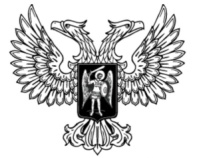 ДонецкАЯ НароднАЯ РеспубликАЗАКОНО СОДЕРЖАНИИ ПОД СТРАЖЕЙ ОБВИНЯЕМЫХ И ПОДОЗРЕВАЕМЫХ В СОВЕРШЕНИИ ПРЕСТУПЛЕНИЙПринят Постановлением Народного Совета 5 марта 2021 годаГлава 1. Общие положенияСтатья 1. Задачи настоящего ЗаконаНастоящий Закон регулирует порядок и определяет условия содержания под стражей, гарантии прав и законных интересов лиц, которые в соответствии с Уголовно-процессуальным кодексом Донецкой Народной Республики задержаны по подозрению в совершении преступления, а также лиц, подозреваемых и обвиняемых в совершении преступлений, в отношении которых в соответствии с Уголовно-процессуальным кодексом 
Донецкой Народной Республики избрана мера пресечения в виде заключения под стражу.Статья 2. Основные понятияДля целей настоящего Закона под подозреваемым и обвиняемым понимаются лица, которые в соответствии с Уголовно-процессуальным кодексом Донецкой Народной Республики задержаны по подозрению в совершении преступления либо в отношении которых избрана мера пресечения в виде заключения под стражу.Статья 3. Цели содержания под стражей подозреваемых и обвиняемых в совершении преступленийСодержание под стражей подозреваемых и обвиняемых в совершении преступлений (далее – содержание под стражей) осуществляется в целях, предусмотренных Уголовно-процессуальным кодексом Донецкой Народной Республики.Статья 4. Принципы содержания под стражейСодержание под стражей осуществляется в соответствии с принципами законности, справедливости, презумпции невиновности, равенства всех граждан перед законом, гуманизма, уважения человеческого достоинства, в соответствии с Конституцией Донецкой Народной Республики, принципами и нормами международного права, а также международными 
договорами Донецкой Народной Республики и не должно сопровождаться пытками, иными действиями, имеющими целью причинение физических или нравственных страданий подозреваемым и обвиняемым в совершении преступлений, содержащимся под стражей.Статья 5. Основания для содержания под стражей1. Основанием содержания под стражей лиц, задержанных по подозрению в совершении преступлений, является протокол задержания, составленный в порядке, установленном Уголовно-процессуальным кодексом Донецкой Народной Республики. 2. Основанием содержания под стражей подозреваемых и обвиняемых, в отношении которых в качестве меры пресечения избрано заключение под стражу, является процессуальный документ, предусмотренный Уголовно-процессуальным кодексом Донецкой Народной Республики.Статья 6. Правовой статус подозреваемых и обвиняемых1. Подозреваемые и обвиняемые в совершении преступлений 
считаются невиновными, пока их виновность не будет доказана в предусмотренном законом порядке и установлена вступившим в законную силу приговором суда. Они пользуются правами и свободами, а также выполняют обязанности, установленные для граждан Донецкой Народной Республики, с ограничениями, предусмотренными настоящим Законом и иными законами.2. Подозреваемые и обвиняемые иностранные граждане и лица 
без гражданства, содержащиеся под стражей на территории Донецкой Народной Республики, выполняют обязанности и пользуются правами и свободами, установленными для граждан Донецкой Народной Республики, за исключением случаев, предусмотренных Конституцией Донецкой Народной Республики, настоящим Законом и иными законами, а также международными договорами Донецкой Народной Республики.3. Не допускается дискриминация подозреваемых и обвиняемых по признакам пола, расы, национальности, языка, происхождения, имущественного и должностного положения, места жительства, отношения к религии, убеждений, принадлежности к общественным объединениям, а также по иным обстоятельствам.Статья 7. Места содержания под стражей1. Местами содержания под стражей подозреваемых и обвиняемых являются:1) следственные изоляторы уголовно-исполнительной системы; 2) изоляторы временного содержания органов внутренних дел;3) следственные изоляторы органов государственной безопасности;4) изоляторы временного содержания органов государственной безопасности.2. В случаях, предусмотренных настоящим Законом, местами содержания под стражей подозреваемых и обвиняемых могут являться учреждения уголовно-исполнительной системы, исполняющие уголовное наказание в виде лишения свободы (далее – учреждения, исполняющие наказания), и гауптвахты.3. В случаях, когда задержание по подозрению в совершении преступления осуществляется в соответствии с Уголовно-процессуальным кодексом Донецкой Народной Республики капитанами морских судов, находящихся в дальнем плавании, подозреваемые содержатся в помещениях, которые определены указанными должностными лицами и приспособлены для таких целей.4. В целях осуществления контроля в пределах своей компетенции 
без специального разрешения посещать следственные изоляторы уголовно-исполнительной системы, а также следственные изоляторы органов государственной безопасности, изоляторы временного содержания органов внутренних дел, изоляторы временного содержания органов государственной безопасности, а также гауптвахты, используемые для содержания под стражей подозреваемых и обвиняемых в случаях, предусмотренных настоящим Законом, имеют право:1) Глава Донецкой Народной Республики;2) Председатель Правительства Донецкой Народной Республики;3) Уполномоченный по правам человека в Донецкой Народной Республике; 4) представители международных (межгосударственных, межправительственных) организаций на основании соответствующих международных договоров Донецкой Народной Республики; 5) Генеральный прокурор Донецкой Народной Республики, а также уполномоченные им прокуроры и прокуроры, осуществляющие надзор за исполнением законов администрациями мест содержания задержанных и заключенных под стражу.Статья 8. Следственные изоляторы1. Следственные изоляторы уголовно-исполнительной системы, 
а также следственные изоляторы органов государственной безопасности (далее – следственные изоляторы) предназначены для содержания подозреваемых и обвиняемых, в отношении которых в качестве меры пресечения избрано заключение под стражу. Следственные изоляторы являются юридическими лицами.2. Следственные изоляторы уголовно-исполнительной системы создаются, реорганизуются и ликвидируются руководителем республиканского органа исполнительной власти, реализующего государственную политику в сфере юстиции. Решение о создании, реорганизации и ликвидации следственных изоляторов органов государственной безопасности принимает руководитель республиканского органа исполнительной власти, реализующего государственную политику в сфере государственной безопасности.3. Финансирование следственных изоляторов осуществляется за 
счет средств Республиканского бюджета Донецкой Народной Республики, предусмотренных на содержание республиканского органа исполнительной власти, реализующего государственную политику в сфере юстиции, а так же органа исполнительной власти, реализующего государственную политику в сфере государственной безопасности. При этом штатная численность персонала следственных изоляторов сохраняется неизменной в течение двух лет при уменьшении численности подозреваемых и обвиняемых в случаях проведения амнистии, изменения законодательства Донецкой Народной Республики или в иных случаях в порядке, устанавливаемом Правительством Донецкой Народной Республики.Статья 9. Изоляторы временного содержания органов внутренних дел и органов государственной безопасности1. Изоляторы временного содержания органов внутренних дел и органов государственной безопасности (далее – изоляторы временного содержания) предназначены для содержания под стражей задержанных по подозрению в совершении преступлений.2. В изоляторах временного содержания в случаях, предусмотренных Уголовно-процессуальным кодексом Донецкой Народной Республики, 
могут временно содержаться подозреваемые и обвиняемые, в отношении которых в качестве меры пресечения избрано заключение под стражу.3. Изоляторы временного содержания органов внутренних дел являются подразделениями полиции и финансируются за счет средств Республиканского бюджета Донецкой Народной Республики, предусмотренных на содержание республиканского органа исполнительной власти, реализующего государственную политику в сфере внутренних дел. Решения об их создании, реорганизации и ликвидации принимаются в порядке, установленном республиканским органом исполнительной власти, реализующим государственную политику в сфере внутренних дел.4. Изоляторы временного содержания органов государственной безопасности финансируются за счет средств Республиканского бюджета Донецкой Народной Республики, предусмотренных на содержание республиканского органа исполнительной власти, реализующего государственную политику в сфере государственной безопасности. Решения об их создании, реорганизации и ликвидации принимаются в порядке, установленном руководителем республиканского органа исполнительной власти, реализующего государственную политику в сфере государственной безопасности.Статья 10. Использование учреждений, исполняющих наказания, для содержания под стражей подозреваемых и обвиняемых1. Осужденные, отбывающие наказание в исправительных учреждениях, задержанные по подозрению в совершении другого преступления, могут содержаться в данных учреждениях, но изолированно от осужденных, отбывающих наказание.2. Подозреваемые и обвиняемые, в отношении которых в качестве 
меры пресечения избрано заключение под стражу, могут содержаться в тюрьмах или на территориях учреждений, исполняющих наказания, в специально оборудованных для таких целей помещениях, функционирующих в режиме следственных изоляторов. Перечень исправительных учреждений, на территориях которых могут содержаться подозреваемые и обвиняемые, утверждается руководителем республиканского органа исполнительной власти, реализующего государственную политику в сфере юстиции, по согласованию с Генеральным прокурором Донецкой Народной Республики. 3. Подозреваемые и обвиняемые, в отношении которых в качестве 
меры пресечения избрано заключение под стражу, в случае назначения экспертизы по основаниям, предусмотренным Уголовно-процессуальным кодексом Донецкой Народной Республики, а также в случае оказания им медицинской помощи помещаются в учреждения здравоохранения уголовно-исполнительной системы, в учреждения системы здравоохранения в порядке, предусмотренном частью 2 статьи 24 настоящего Закона.Статья 11. Использование гауптвахт для содержания под стражей подозреваемых и обвиняемыхПодозреваемые и обвиняемые военнослужащие содержатся на гауптвахтах в случаях и порядке, которые предусмотрены Уголовно-процессуальным кодексом Донецкой Народной Республики, настоящим Законом и иными нормативными правовыми актами Донецкой Народной Республики.Статья 12. Сотрудники мест содержания под стражей1. К сотрудникам мест содержания под стражей относятся лица 
рядового и начальствующего состава органов внутренних дел, сотрудники учреждений и органов уголовно-исполнительной системы, военнослужащие органов государственной безопасности и Вооруженных Сил Донецкой Народной Республики, исполняющие обязанности по обеспечению режима содержания под стражей.2. На период исполнения обязанностей по обеспечению режима содержания под стражей капитаны морских судов, а также уполномоченные ими лица выполняют обязанности и пользуются правами, предоставляемыми настоящим Законом сотрудникам мест содержания под стражей. 3. Под начальниками мест содержания под стражей в настоящем 
Законе понимаются:1) начальники следственных изоляторов;2) начальники учреждений, исполняющих наказания;3) начальники изоляторов временного содержания;4) командиры войсковых частей, начальники органов государственной безопасности, в ведении которых находятся гауптвахты;5) начальники гауптвахт.Статья 13. Основания перевода подозреваемых и обвиняемых, содержащихся в следственных изоляторах, в изоляторы временного содержания1. Подозреваемые и обвиняемые, содержащиеся в следственных изоляторах, могут переводиться в изоляторы временного содержания в случаях, когда это необходимо для выполнения следственных действий, судебного рассмотрения дел за пределами населенных пунктов, где находятся следственные изоляторы, из которых ежедневная доставка их невозможна, на время выполнения указанных действий и судебного процесса, но не более 
чем на десять суток в течение месяца.2. Указанный перевод осуществляется в порядке, предусмотренном законодательством Донецкой Народной Республики.Статья 14. Сроки содержания под стражейСроки содержания под стражей подозреваемых и обвиняемых определяются Уголовно-процессуальным кодексом Донецкой Народной Республики.Статья 15. Режим в местах содержания под стражей1. В местах содержания под стражей устанавливается режим, обеспечивающий соблюдение прав подозреваемых и обвиняемых, исполнение ими своих обязанностей, их изоляцию, а также выполнение задач, предусмотренных Уголовно-процессуальным кодексом Донецкой Народной Республики.2. Обеспечение режима возлагается на администрацию, а также на сотрудников мест содержания под стражей, которые несут установленную законом ответственность за неисполнение или ненадлежащее исполнение служебных обязанностей.Статья 16. Внутренний распорядок в местах содержания под стражей1. В целях обеспечения режима в местах содержания под стражей республиканским органом исполнительной власти, реализующим государственную политику в сфере юстиции, республиканским органом исполнительной власти, реализующим государственную политику в сфере внутренних дел, республиканским органом исполнительной власти, реализующим государственную политику в сфере государственной безопасности, республиканским органом исполнительной власти, реализующим государственную политику в сфере обороны, по согласованию с Генеральным прокурором Донецкой Народной Республики утверждаются правила внутреннего распорядка в местах содержания под стражей подозреваемых и обвиняемых в совершении преступлений (далее – Правила внутреннего распорядка). 2. Правилами внутреннего распорядка устанавливаются правила поведения подозреваемых и обвиняемых в местах содержания под стражей, перечень и количество продуктов питания, предметов первой необходимости, обуви, одежды и других промышленных товаров, которые подозреваемые и обвиняемые могут иметь при себе, хранить, получать в посылках, передачах и приобретать по безналичному расчету, а также перечень услуг, оказываемых подозреваемым и обвиняемым за установленную плату.3. Правилами внутреннего распорядка также устанавливается порядок:1) приема и размещения подозреваемых и обвиняемых по камерам;2) проведения личного обыска, дактилоскопирования, фотографирования, а также досмотра вещей подозреваемых и обвиняемых;3) изъятия у подозреваемых и обвиняемых предметов, веществ и продуктов питания, запрещенных к хранению и использованию;4) материально-бытового обеспечения подозреваемых и обвиняемых;5) приобретения подозреваемыми и обвиняемыми продуктов питания, а также предметов первой необходимости и других промышленных товаров;6) приема и выдачи подозреваемым и обвиняемым посылок, передач;7) получения и отправления подозреваемыми и обвиняемыми телеграмм, писем, денежных переводов;8) направления подозреваемыми и обвиняемыми предложений, заявлений и жалоб;9) отправления подозреваемыми и обвиняемыми религиозных обрядов;10) привлечения подозреваемых и обвиняемых к труду;11) участия подозреваемых и обвиняемых в семейно-правовых отношениях и гражданско-правовых сделках;12) проведения подписки подозреваемых и обвиняемых на газеты и журналы;13) медико-санитарного обеспечения подозреваемых и обвиняемых;14) проведения ежедневных прогулок подозреваемых и обвиняемых;15) проведения свиданий подозреваемых и обвиняемых с лицами, перечисленными в статье 18 настоящего Закона, за исключением свиданий с защитником; 16) обеспечения участия подозреваемых, обвиняемых и подсудимых в следственных действиях и судебных заседаниях;17) личного приема подозреваемых и обвиняемых начальником места содержания под стражей и уполномоченными им лицами;18) выдачи тел подозреваемых и обвиняемых, умерших в местах содержания под стражей.Глава 2. Права подозреваемых и обвиняемых и их обеспечение Статья 17. Права подозреваемых и обвиняемых1. Подозреваемые и обвиняемые имеют право:1) получать информацию о своих правах и обязанностях, 
режиме содержания под стражей, дисциплинарных требованиях, порядке подачи предложений, заявлений и жалоб;2) на личную безопасность в местах содержания под стражей;3) обращаться с просьбой о личном приеме к начальнику места содержания под стражей и лицам, контролирующим деятельность места содержания под стражей, во время нахождения указанных лиц на его территории;4) на свидания с защитником;5) на свидания с родственниками и иными лицами, перечисленными в статье 18 настоящего Закона;6) хранить при себе документы и записи, относящиеся к 
уголовному делу либо касающиеся вопросов реализации своих прав и законных интересов, за исключением тех документов и записей, которые могут быть использованы в противоправных целях или которые содержат сведения, составляющие государственную или иную охраняемую законом тайну;7) обращаться с предложениями, заявлениями и жалобами, в том числе в суд, по вопросу о законности и обоснованности их содержания под стражей и нарушения их законных прав и интересов в порядке, установленном Уголовно-процессуальным кодексом Донецкой Народной Республики;8) вести переписку и пользоваться письменными принадлежностями;9) получать бесплатное питание, материально-бытовое и медико-санитарное обеспечение, в том числе в период участия их в следственных действиях и судебных заседаниях;10) на восьмичасовой сон в ночное время, в течение которого запрещается их привлечение к участию в процессуальных и иных действиях, за исключением случаев проведения неотложных процессуальных и следственных действий в ночное время;11) на ежедневную прогулку продолжительностью не менее одного часа;12) пользоваться собственными постельными принадлежностями, а также другими вещами и предметами, перечень и количество которых определяются Правилами внутреннего распорядка;13) пользоваться литературой и изданиями периодической 
печати из библиотеки места содержания под стражей либо приобретенными через администрацию места содержания под стражей в торговой сети, а также настольными играми;14) отправлять религиозные обряды в помещениях места содержания под стражей подозреваемых и обвиняемых, иметь при себе религиозную литературу, предметы религиозного культа, – при условии соблюдения Правил внутреннего распорядка и прав других подозреваемых и обвиняемых;15) заниматься самообразованием и пользоваться для этого специальной литературой;16) получать посылки, передачи;17) на вежливое обращение со стороны сотрудников мест содержания под стражей;18) участвовать в гражданско-правовых сделках.2. Подозреваемые и обвиняемые, в отношении которых в качестве 
меры пресечения избрано заключение под стражу и которые содержатся в следственных изоляторах и тюрьмах, имеют право:1) получать и отправлять денежные переводы;2) заключать и расторгать брак, участвовать в иных семейно-правовых отношениях в случае, если это не противоречит настоящему Закону;3) приобретать продукты питания и предметы первой необходимости в магазине (ларьке) следственного изолятора (тюрьмы) либо через администрацию места содержания под стражей в торговой сети;4) подписываться на газеты и журналы и получать их;5) получать от администрации при необходимости одежду по сезону, разрешенную к ношению в местах содержания под стражей;6) на платные телефонные разговоры при наличии технических возможностей и под контролем администрации с разрешения лица или органа, в производстве которого находится уголовное дело, либо суда. Порядок организации телефонных разговоров определяется республиканским органом исполнительной власти, в ведении которого находится место содержания под стражей. 3. Подозреваемым и обвиняемым, содержащимся под стражей, при наличии соответствующих условий предоставляется возможность трудиться.Статья 18. Свидания с защитником, родственниками и иными лицами1. Подозреваемым и обвиняемым предоставляются свидания с защитником с момента фактического задержания. Свидания предоставляются наедине и конфиденциально без ограничения их числа и продолжительности. Свидания предоставляются защитнику в порядке, предусмотренном Уголовно-процессуальным кодексом Донецкой Народной Республики. Защитнику запрещается проносить на территорию места содержания под стражей технические средства связи, а также технические средства (устройства), позволяющие осуществлять киносъемку, аудио- и видеозапись. На территорию места содержания под стражей защитник вправе проносить копировально-множительную технику и фотоаппаратуру только для снятия копий с материалов уголовного дела, компьютеры и пользоваться такими копировально-множительной техникой и фотоаппаратурой, компьютерами только в отсутствие подозреваемого, обвиняемого в отдельном помещении, определенном администрацией места содержания под стражей.2. Свидания подозреваемого или обвиняемого с его защитником могут иметь место в условиях, позволяющих сотруднику места содержания под стражей видеть их, но не слышать. В случае попытки передачи 
защитником подозреваемому или обвиняемому запрещенных к хранению и использованию предметов, веществ и продуктов питания свидание немедленно прерывается.3. Подозреваемым и обвиняемым на основании письменного разрешения лица или органа, в производстве которых находится уголовное дело, может быть предоставлено не более двух свиданий в месяц с родственниками и иными лицами продолжительностью до трех часов каждое.4. Свидания с родственниками и иными лицами осуществляются под контролем сотрудников мест содержания под стражей и в случае попытки передачи подозреваемому или обвиняемому запрещенных к хранению и использованию предметов, веществ и продуктов питания либо сведений, которые могут препятствовать установлению истины по уголовному 
делу или способствовать совершению преступления, прерываются досрочно.Статья 19. Право на личную безопасностьПри возникновении угрозы жизни и здоровью подозреваемого или обвиняемого либо угрозы совершения преступления против личности со стороны других подозреваемых или обвиняемых сотрудники мест содержания под стражей обязаны незамедлительно принять меры по обеспечению 
личной безопасности подозреваемого или обвиняемого.Статья 20. Переписка 1. Подозреваемым и обвиняемым разрешается вести переписку с родственниками и иными лицами без ограничения числа получаемых и отправляемых телеграмм и писем. Отправление и получение корреспонденции осуществляются за счет средств подозреваемых и обвиняемых.2. Переписка подозреваемых и обвиняемых осуществляется только через администрацию места содержания под стражей и подвергается цензуре. Цензура осуществляется администрацией места содержания под стражей, а в случае необходимости – лицом или органом, в производстве которых 
находится уголовное дело.3. Письма, содержащие сведения, которые могут помешать установлению истины по уголовному делу или способствовать совершению преступления, выполненные тайнописью, шифром, содержащие государственную или иную охраняемую законом тайну, адресату не отправляются, подозреваемым и обвиняемым не вручаются и передаются лицу или органу, в производстве которых находится уголовное дело.4. Переписка подозреваемых и обвиняемых с лицами, содержащимися в учреждениях, исполняющих наказания, осуществляется с разрешения 
лица или органа, в производстве которых находится уголовное дело.5. Вручение писем, поступающих на имя подозреваемого или обвиняемого, а также отправление его писем адресатам производится администрацией места содержания под стражей не позднее чем в течение трех дней со дня поступления письма или сдачи его подозреваемым или обвиняемым, за исключением праздничных и выходных дней. При необходимости перевода письма на государственный язык Донецкой Народной Республики срок передачи письма может быть увеличен на время, необходимое для перевода.6. Сведения о смерти или тяжком заболевании близкого родственника сообщаются подозреваемому или обвиняемому незамедлительно после их получения.7. Письма, поступившие на имя подозреваемого или обвиняемого после его убытия из места содержания под стражей, не позднее чем в течение трех дней после их получения отправляются по месту его убытия.Статья 21. Направление предложений, заявлений и жалоб1. Предложения, заявления и жалобы подозреваемых и обвиняемых, адресованные в органы государственной власти, органы местного самоуправления и общественные объединения, направляются через администрацию места содержания под стражей.2. Предложения, заявления и жалобы, адресованные прокурору, в суд или иные органы государственной власти, которые имеют право контроля 
мест содержания под стражей подозреваемых и обвиняемых, Уполномоченному по правам человека в Донецкой Народной Республике, цензуре не подлежат и не позднее следующего за днем подачи предложения, заявления или жалобы рабочего дня направляются адресату в запечатанном пакете.3. Предложения, заявления и жалобы, адресованные в другие органы государственной власти, общественные объединения, общественную наблюдательную комиссию, а также защитнику, должны быть рассмотрены администрацией места содержания под стражей и направлены по принадлежности не позднее трех дней с момента их подачи.4. В отношении предложений, заявлений и жалоб, содержащих сведения, которые могут помешать установлению истины по уголовному делу 
или способствовать совершению преступления, выполненных тайнописью, шифром, содержащих государственную или иную охраняемую законом тайну, применяется порядок, установленный частью 3 статьи 20 
настоящего Закона.5. Жалобы на действия и решения суда, лица, производящего дознание, следователя или прокурора направляются в порядке, предусмотренном Уголовно-процессуальным кодексом Донецкой Народной Республики, не позднее трех дней с момента их подачи. 
Ответы на предложения, заявления и жалобы объявляются подозреваемым и обвиняемым под расписку и приобщаются к их личным делам. По 
просьбе подозреваемых и обвиняемых администрация места содержания под стражей делает копию ответа и выдает ее на руки.6. Ответы на устные заявления подозреваемых и обвиняемых объявляются им в течение суток. В случае назначения дополнительной проверки ответ дается в течение пяти суток. Ответ на письменную жалобу в адрес администрации должен быть дан в течение десяти суток.7. Не допускается преследование в любой форме подозреваемых 
и обвиняемых за обращение с предложениями, заявлениями или жалобами в связи с нарушением их прав и законных интересов. Должностные лица 
мест содержания под стражей, виновные в таком преследовании, несут ответственность в соответствии с законом.Статья 22. Питание, приобретение продуктов питания и предметов первой необходимостиПодозреваемые и обвиняемые обеспечиваются бесплатным питанием, достаточным для поддержания здоровья и сил по нормам, определяемым Правительством Донецкой Народной Республики. Подозреваемым и обвиняемым предоставляется право приобретать по безналичному расчету продукты питания, предметы первой необходимости, а также другие промышленные товары.Статья 23. Материально-бытовое обеспечение1. Подозреваемым и обвиняемым создаются бытовые условия, отвечающие требованиям гигиены, санитарии и пожарной безопасности.2. Подозреваемым и обвиняемым предоставляется индивидуальное спальное место.3. Подозреваемым и обвиняемым бесплатно выдаются постельные принадлежности, посуда и столовые приборы, туалетная бумага, а также по их просьбе в случае отсутствия на их лицевых счетах необходимых средств – индивидуальные средства гигиены (как минимум мыло, зубная щетка, зубная паста (зубной порошок), одноразовая бритва (для мужчин), средства личной гигиены (для женщин). 4. По возможности все камеры обеспечиваются средствами радиовещания, телевизорами, холодильниками и вентиляционным оборудованием. По заявлению подозреваемых и обвиняемых радиовещание в камере может быть приостановлено либо установлен график прослушивания радиопередач. В камеры выдаются литература и издания периодической печати из библиотеки места содержания под стражей либо 
приобретенные через администрацию места содержания под стражей в торговой сети, а также настольные игры.5. Норма санитарной площади в камере на одного человека не может быть менее двух квадратных метров, а для беременной женщины или женщины, имеющей при себе ребенка, не может быть менее четырех квадратных метров.Статья 24. Медико-санитарное обеспечение1. Оказание медицинской помощи и обеспечение санитарно-эпидемиологического благополучия в местах содержания под стражей организуются в соответствии с законодательством в сфере охраны здоровья. Администрация указанных мест обязана выполнять санитарно-гигиенические требования, обеспечивающие охрану здоровья подозреваемых и обвиняемых.2. Порядок оказания медицинской, в том числе психиатрической, помощи подозреваемым и обвиняемым, а также порядок их содержания в учреждениях здравоохранения государственной системы здравоохранения и муниципальной системы здравоохранения и привлечения к их 
обслуживанию медицинских работников таких учреждений определяются республиканским органом исполнительной власти, реализующим государственную политику в сфере здравоохранения, республиканским органом исполнительной власти, реализующим государственную политику в сфере юстиции, республиканским органом исполнительной власти, реализующим государственную политику в сфере государственной безопасности, республиканским органом исполнительной власти, реализующим государственную политику в сфере внутренних дел. 3. В случае получения подозреваемым или обвиняемым телесных повреждений его медицинское освидетельствование проводится безотлагательно медицинскими работниками, оказывающими 
медицинскую помощь в месте содержания под стражей. Результаты медицинского освидетельствования фиксируются в установленном порядке и сообщаются подозреваемому или обвиняемому. По просьбе подозреваемых или обвиняемых либо их защитников им выдается копия заключения о медицинском освидетельствовании. По решению начальника места содержания под стражей либо лица или органа, в производстве которых находится уголовное дело, или по ходатайству подозреваемого или обвиняемого либо его защитника медицинское освидетельствование проводится медицинскими работниками учреждений здравоохранения государственной системы здравоохранения и муниципальной системы здравоохранения. Отказ в проведении такого освидетельствования может быть обжалован прокурору либо в суд.4. При ухудшении состояния здоровья подозреваемого или обвиняемого сотрудники мест содержания под стражей безотлагательно принимают меры для организации оказания подозреваемому или обвиняемому медицинской помощи.5. В случае выявления у подозреваемого или обвиняемого в совершении преступления тяжелого заболевания, препятствующего его 
содержанию под стражей и удостоверенного медицинским заключением, вынесенным по результатам медицинского освидетельствования, копии медицинского заключения направляются начальником места содержания под стражей или лицом, исполняющим его обязанности, лицу или в орган, в производстве которых находится уголовное дело, подозреваемому или обвиняемому в совершении преступления и его защитнику в течение календарного дня, следующего за днем поступления медицинского заключения в администрацию места содержания под стражей. 6. В случае тяжелого заболевания либо смерти подозреваемого или обвиняемого администрация места содержания под стражей незамедлительно сообщает об этом его близким родственникам и прокурору, который по своей инициативе или заявлению родственников заболевшего либо умершего может проводить проверку по данному факту. Тело умершего после патологоанатомического исследования, а также производства действий, предусмотренных Уголовно-процессуальным кодексом Донецкой Народной Республики, передается лицам, его востребовавшим. Захоронение умершего, тело которого не востребовано в течение тридцати дней, осуществляется за счет Республиканского бюджета Донецкой Народной Республики.Статья 25. Получение посылок, передач и денежных переводов1. Подозреваемым и обвиняемым разрешается получать без ограничения количества посылки, вес которых не должен превышать норм, предусмотренных почтовыми правилами, а также передачи, общим весом не более тридцати килограммов в месяц. Не допускается ограничение веса передач для несовершеннолетних, больных, страдающих тяжкими заболеваниями (при наличии медицинского заключения врачей мест содержания под стражей), беременных женщин, а также для женщин, имеющих при себе детей в возрасте до трех лет.2. Денежные переводы, поступающие подозреваемым и обвиняемым в места содержания под стражей, зачисляются в порядке, установленном законодательством Донецкой Народной Республики. Подозреваемые и обвиняемые на основании письменных заявлений могут из своих средств отправлять денежные переводы родственникам или иным лицам.3. Администрация места содержания под стражей получает медикаменты для подозреваемых и обвиняемых, рекомендованные им по заключению врача.4. Предметы, вещества и продукты питания, которые представляют опасность для жизни и здоровья людей или могут быть использованы в качестве орудия преступления либо для воспрепятствования целям содержания под стражей, запрещаются к передаче подозреваемым и обвиняемым.5. Сокрытие от досмотра или передача подозреваемым и обвиняемым запрещенных к хранению и использованию предметов, веществ и продуктов питания, а равно передача им любых предметов, веществ и продуктов питания вопреки установленным правилам влекут за собой ответственность в соответствии с административным и уголовным законодательством.Статья 26. Дополнительные платные услугиПри наличии соответствующих условий администрация мест содержания под стражей обеспечивает подозреваемым и обвиняемым дополнительные платные бытовые и медико-санитарные услуги, перечень и порядок предоставления которых устанавливаются Правилами внутреннего распорядка. Администрация мест содержания под стражей предоставляет защитнику по его требованию платные услуги по копированию 
материалов уголовного дела в порядке и пределах тарифов, которые устанавливаются Правительством Донецкой Народной Республики. При этом компенсация расходов защитнику, оказывающему юридическую помощь по назначению органов дознания, органов предварительного следствия или суда, осуществляется за счет средств Республиканского бюджета Донецкой Народной Республики.Статья 27. Привлечение подозреваемых и обвиняемых к труду1. При наличии соответствующих условий подозреваемые и обвиняемые по их желанию привлекаются к труду на территории следственных изоляторов и тюрем.2. Условия труда подозреваемых и обвиняемых должны отвечать требованиям безопасности, санитарии и гигиены. Подозреваемые и обвиняемые вправе получать за свой труд соответствующее вознаграждение.3. Заработная плата подозреваемых и обвиняемых после удержаний, предусмотренных законом, перечисляется на их лицевые счета.4. В целях привлечения подозреваемых и обвиняемых к труду следственные изоляторы могут осуществлять собственную производственную деятельность в порядке, предусмотренном законодательством Донецкой Народной Республики.5. Доходы от производственной деятельности подозреваемых и обвиняемых в следственных изоляторах после уплаты обязательных платежей в соответствующие бюджеты используются для улучшения условий содержания под стражей подозреваемых и обвиняемых, а также в целях развития социальной сферы следственных изоляторов. Производственная деятельность следственных изоляторов освобождается от уплаты налогов в порядке, установленном налоговым законодательством Донецкой Народной Республики.Статья 28. Обеспечение участия подозреваемых и обвиняемых в следственных действиях и судебных заседанияхАдминистрация мест содержания под стражей по указанию следователя, лица, производящего дознание, или суда (судьи) обеспечивает:1) прием подозреваемых и обвиняемых в места содержания под стражей и передачу их конвою для отправки к месту назначения;2) предоставление на территории места содержания под стражей оборудованных помещений для проведения следственных действий, амбулаторных судебно-психиатрических и других экспертиз.Статья 29. Участие подозреваемых и обвиняемых в гражданско-правовых сделкахПодозреваемые и обвиняемые имеют право с разрешения лица или органа, в производстве которых находится уголовное дело, и в порядке, установленном Правилами внутреннего распорядка, участвовать в гражданско-правовых сделках через своих представителей или непосредственно, за исключением совершения нотариальных действий в отношении имущества, денежных средств и иных ценностей, на которые может быть наложен арест в случаях и порядке, предусмотренном Уголовно-процессуальным кодексом Донецкой Народной Республики. Статья 30. Особенности содержания под стражей женщин1. Подозреваемые и обвиняемые женщины могут иметь при себе детей в возрасте до трех лет.2. В местах содержания под стражей для беременных женщин и женщин, имеющих при себе детей, создаются улучшенные материально-бытовые условия, организуется оказание медицинской помощи соответствующего вида и устанавливаются повышенные нормы питания и вещевого обеспечения, определяемые Правительством Донецкой Народной Республики.3. Беременным женщинам и женщинам, имеющим при себе детей, предоставляются ежедневные прогулки продолжительностью не менее трех часов. Ограничения продолжительности ежедневных прогулок не допускается.4. К беременным женщинам и женщинам, имеющим при себе детей, не может быть применено в качестве меры взыскания водворение в карцер.5. В случае необходимости администрация места содержания под стражей может возбуждать в установленном законом порядке ходатайство о временной передаче ребенка родственникам или иным лицам либо в детское учреждение.Статья 31. Особенности содержания под стражей несовершеннолетних1. Несовершеннолетним подозреваемым и обвиняемым создаются улучшенные материально-бытовые условия и устанавливаются повышенные нормы питания, определяемые Правительством Донецкой Народной Республики.2. Ежедневные прогулки несовершеннолетних подозреваемых и обвиняемых устанавливаются продолжительностью не менее двух часов. Во время прогулок несовершеннолетним предоставляется возможность для физических упражнений и спортивных игр.3. При наличии условий несовершеннолетним подозреваемым и обвиняемым демонстрируются кинофильмы, для них организуется просмотр телепередач, оборудуются помещения для спортивных занятий и другого досуга, а также спортивные площадки на открытом воздухе.4. Несовершеннолетним подозреваемым и обвиняемым создаются условия для самообразования, с ними проводится культурно-воспитательная работа, им оказывается социальная и психологическая помощь, а также помощь в получении начального общего, основного общего, среднего общего образования в порядке, определяемом республиканским органом исполнительной власти, реализующим государственную политику в 
сфере юстиции, республиканским органом исполнительной власти, реализующим государственную политику в сфере внутренних дел, республиканским органом исполнительной власти, реализующим государственную политику в сфере образования. 5. Несовершеннолетним подозреваемым и обвиняемым разрешается приобретать и получать учебники и школьно-письменные принадлежности, а также получать их в передачах и посылках сверх норм, предусмотренных статьей 25 настоящего Закона.Глава 3. Обеспечение изоляции и предотвращение правонарушений в местах содержания под стражей Статья 32. Основные требования обеспечения изоляции1. Подозреваемые и обвиняемые содержатся в общих или одиночных камерах в соответствии с требованиями раздельного размещения, предусмотренными статьей 33 настоящего Закона.2. Размещение подозреваемых и обвиняемых в одиночных камерах на срок более одних суток допускается по мотивированному постановлению начальника места содержания под стражей, санкционированному прокурором. Не требуется санкции прокурора на размещение подозреваемых и обвиняемых в одиночных камерах, но с обязательным его уведомлением, в следующих случаях:1) при отсутствии иной возможности обеспечить соблюдение требований раздельного размещения, предусмотренных статьей 33 настоящего Закона;2) в интересах обеспечения безопасности жизни и здоровья подозреваемого или обвиняемого либо других подозреваемых или обвиняемых;3) при наличии письменного заявления подозреваемого или обвиняемого об одиночном содержании;4) при размещении подозреваемых и обвиняемых в одиночных камерах в ночное время, если днем они содержатся в общих камерах.3. Не допускаются переговоры, передача каких-либо предметов и переписка подозреваемых и обвиняемых с подозреваемыми и обвиняемыми, содержащимися в других камерах или иных помещениях мест содержания под стражей.4. Переговоры, передача каких-либо предметов и переписка подозреваемых и обвиняемых с лицами, находящимися на свободе, осуществляются в соответствии с требованиями настоящего Закона.5. Основные требования обеспечения изоляции должны соблюдаться при перемещении подозреваемых и обвиняемых за пределами мест их содержания под стражей.Статья 33. Раздельное размещение в камерах1. Размещение подозреваемых и обвиняемых в камерах производится с учетом их личности и психологической совместимости. Курящие по возможности помещаются отдельно от некурящих. Женщины, имеющие при себе детей в возрасте до 3-х лет, и беременные женщины содержатся отдельно от остальных подозреваемых и обвиняемых.2. При размещении подозреваемых и обвиняемых, а также осужденных в камерах обязательно соблюдение следующих требований:1) раздельно содержатся:а) мужчины и женщины;б) несовершеннолетние и взрослые; в исключительных случаях с согласия прокурора в камерах, где содержатся несовершеннолетние, допускается содержание положительно характеризующихся взрослых, впервые привлекаемых к уголовной ответственности за преступления небольшой и средней тяжести;в) лица, впервые привлекаемые к уголовной ответственности, и лица, ранее содержавшиеся в местах лишения свободы;г) подозреваемые и обвиняемые, а также осужденные, приговоры, в отношении которых вступили в законную силу;д) подозреваемые и обвиняемые по одному уголовному делу;е) допустившие особо опасный рецидив;2) отдельно от других подозреваемых и обвиняемых содержатся: а) осужденные к пожизненному лишению свободы и смертной казни;б) подозреваемые и обвиняемые в совершении особо тяжких преступлений, а также преступлений против основ конституционного строя и безопасности государства и преступлений против мира и безопасности человечества, а также терроризма, захвата заложников, организации незаконного вооруженного формирования, организации преступного сообщества (преступной организации);в) лица, являющиеся или являвшиеся судьями, адвокатами, государственными исполнителями, сотрудниками правоохранительных органов, налоговой инспекции, таможенных органов, учреждений и органов уголовно-исполнительной системы;г) по решению администрации места содержания под стражей либо по письменному решению лица или органа, в производстве которых находится уголовное дело, подозреваемые или обвиняемые, жизни и здоровью которых угрожает опасность со стороны других подозреваемых или обвиняемых;д) больные инфекционными заболеваниями или нуждающиеся в особом медицинском уходе и наблюдении.Статья 34. Охрана подозреваемых и обвиняемых, и надзор за ними1. Подозреваемые и обвиняемые находятся в местах содержания под стражей под охраной и надзором и передвигаются по территориям данных мест под конвоем либо в сопровождении сотрудников мест содержания под стражей. В целях осуществления надзора может использоваться аудио- и видеотехника. 2. Подозреваемые и обвиняемые подвергаются личному обыску, дактилоскопированию и фотографированию. Помещения, в которых они размещаются, подвергаются обыску, а их вещи, передачи и посылки – досмотру.3. Деньги, которые обнаружены в местах содержания под стражей, зачисляются на лицевой счет их владельца, а ценные бумаги и ценные вещи передаются на хранение.4. Запрещенные предметы, вещества и продукты питания, изъятые у подозреваемых и обвиняемых, передаются на хранение либо уничтожаются по мотивированному постановлению начальника места содержания под стражей, о чем составляется соответствующий акт.5. Надзор при санитарной обработке и личный обыск подозреваемых и обвиняемых осуществляются сотрудниками мест содержания под стражей одного пола с подозреваемыми и обвиняемыми.6. При наличии достаточных оснований подозревать лиц в попытке проноса запрещенных предметов, веществ и продуктов питания сотрудники мест содержания под стражей вправе производить досмотр их вещей и одежды при входе и выходе с территорий мест содержания под стражей, а также досмотр въезжающих и выезжающих транспортных средств, изъятие предметов, веществ и продуктов питания, запрещенных к хранению и использованию подозреваемыми и обвиняемыми. Не подвергаются досмотру вещи и одежда лиц, в производстве которых находятся уголовные дела подозреваемых и обвиняемых и которые обладают правом контроля и надзора за местами содержания под стражей.7. В местах содержания под стражей в целях выявления, предупреждения, пресечения и раскрытия преступлений проводятся оперативно-разыскные мероприятия в порядке, предусмотренном законом.Статья 35. Обеспечение режимных требований на прилегающих к местам содержания под стражей территорияхНа территориях, которые непосредственно прилегают к изоляторам временного содержания и следственным изоляторам и границы которых определяются органами местного самоуправления, по представлению органов внутренних дел, территориальных органов уголовно-исполнительной системы и органов государственной безопасности могут устанавливаться режимные требования.Статья 36. Основные обязанности подозреваемых и обвиняемых1. Подозреваемые и обвиняемые обязаны:1) соблюдать порядок содержания под стражей, установленный настоящим Законом и Правилами внутреннего распорядка;2) выполнять законные требования администрации мест содержания под стражей;3) соблюдать требования гигиены и санитарии;4) соблюдать правила пожарной безопасности;5) бережно относиться к имуществу мест содержания под стражей;6) проводить уборку камер и других помещений в порядке очередности;7) не совершать действий, унижающих достоинство сотрудников мест содержания под стражей, подозреваемых и обвиняемых, а также других лиц;8) не препятствовать сотрудникам мест содержания под стражей, а также иным лицам, обеспечивающим порядок содержания под стражей, при выполнении ими служебных обязанностей;9) не совершать умышленных действий, угрожающих собственной жизни и здоровью, а также жизни и здоровью других лиц.2. Подозреваемым и обвиняемым запрещается иметь при себе предметы, вещества и продукты питания, запрещенные к хранению и использованию в соответствии с частью 4 статьи 25 настоящего Закона, а также хранить их и пользоваться ими.3. Лицам, содержащимся под стражей, запрещается ведение переговоров, передача каких-либо предметов, веществ и переписка с лицами, содержащимися в других камерах или иных помещениях мест содержания под стражей.Статья 37. Меры поощрения и порядок их применения1. За примерное выполнение обязанностей, соблюдение установленного порядка содержания под стражей к подозреваемым и обвиняемым могут применяться меры поощрения:1) досрочное снятие ранее наложенного взыскания;2) денежная премия за лучшие показатели в работе;3) несовершеннолетним подозреваемым и обвиняемым демонстрация дополнительного фильма, разрешение на дополнительное посещение помещения для спортивных занятий, а также на другие формы проведения досуга.2. Поощрение применяется начальником места содержания под стражей или его заместителем.3. Премирование за лучшие показатели в работе осуществляется за счет доходов, получаемых от труда подозреваемых и обвиняемых.4. Денежная премия зачисляется на лицевой счет подозреваемого или обвиняемого.Статья 38. Меры взыскания За невыполнение установленных обязанностей к подозреваемым и обвиняемым могут применяться меры взыскания:1) выговор;2) водворение в карцер или в одиночную камеру на гауптвахте на срок до пятнадцати суток, а к несовершеннолетним подозреваемых и обвиняемым – на срок до семи суток.Статья 39. Порядок применения мер взыскания1. Взыскания за нарушения установленного порядка содержания под стражей налагаются начальником места содержания под стражей или его заместителем, за исключением случаев, предусмотренных частью 3 статьи 40 настоящего Закона. За одно нарушение на виновного не может быть наложено более одного взыскания.2. Взыскание налагается с учетом обстоятельств совершения нарушения и поведения подозреваемого или обвиняемого. Взыскание может быть наложено не позднее десяти суток со дня обнаружения нарушения, а если в связи с нарушением проводилась проверка – со дня ее окончания, но не позднее двух месяцев со дня совершения нарушения. Взыскание применяется, как правило, немедленно, а в случае невозможности его немедленного применения – не позднее месяца со дня его наложения.3. До наложения взыскания у подозреваемого или обвиняемого берется письменное объяснение. Лицам, не имеющим возможности дать письменное объяснение, оказывается содействие администрации. В случае отказа от дачи объяснения об этом составляется соответствующий акт.4. Взыскание в виде выговора налагается в устной или письменной форме, другие взыскания – в письменной форме.5. Подозреваемые и обвиняемые имеют право обратиться с обжалованием взыскания к вышестоящему должностному лицу, прокурору или в суд. Подача жалобы не приостанавливает исполнение взыскания.6. Если в течение года со дня отбытия дисциплинарного взыскания подозреваемый и обвиняемый не будет подвергнут новому взысканию, он считается не имеющим взыскания.Статья 40. Содержание в карцере1. Подозреваемые и обвиняемые могут быть водворены в одиночную камеру или карцер за:1) притеснение и оскорбление других подозреваемых и обвиняемых;2) нападение на сотрудников мест содержания под стражей или иных лиц;3) неповиновение законным требованиям сотрудников мест содержания под стражей или иных лиц либо за оскорбление их;4) неоднократное нарушение правил изоляции;5) хранение, изготовление и употребление алкогольных напитков, психотропных веществ и наркотических средств;6) хранение, изготовление и использование других предметов, веществ и продуктов питания, запрещенных к хранению и использованию;7) участие в азартных играх;8) мелкое хулиганство.2. Наказание в виде водворения в карцер применяется также к подозреваемым и обвиняемым, к которым ранее были применены два и более дисциплинарных взыскания, предусмотренных статьей 38 настоящего Закона.3. Водворение в карцер осуществляется на основании постановления начальника места содержания под стражей и заключения медицинского работника о возможности нахождения подозреваемого или обвиняемого в карцере.4. Содержание подозреваемых и обвиняемых в карцере одиночное. В карцере подозреваемые и обвиняемые обеспечиваются индивидуальным спальным местом и постельными принадлежностями только на время сна в установленные часы. В период содержания в карцере подозреваемым и обвиняемым запрещаются переписка, свидания, кроме свиданий с защитником и проведения бесед членами общественной наблюдательной комиссии с ними, а также приобретение продуктов питания и предметов первой необходимости, получение посылок и передач, пользование настольными играми, просмотр телепередач. Посылки и передачи вручаются подозреваемым и обвиняемым после окончания срока их пребывания в карцере. Подозреваемые и обвиняемые, содержащиеся в карцере, пользуются ежедневной прогулкой продолжительностью один час. 5. Иные ограничения, не предусмотренные настоящей статьей, в отношении подозреваемых и обвиняемых, содержащихся в карцере, не допускаются. Направление ими предложений, заявлений и жалоб осуществляется в порядке, предусмотренном статьей 21 настоящего Закона.6. Начальник места содержания под стражей имеет право отсрочить исполнение взыскания в виде водворения в карцер, сократить срок содержания в карцере либо досрочно освободить подозреваемого или обвиняемого из карцера с учетом медицинских показаний или по иным основаниям. Если подозреваемый или обвиняемый в период отсрочки не совершил нового нарушения, он может быть освобожден от взыскания.Статья 41. Материальная ответственность подозреваемых и обвиняемых1. Подозреваемые и обвиняемые несут материальную ответственность за причиненный государству во время содержания под стражей материальный ущерб, причиненный:1) в ходе трудовой деятельности, – в размерах, предусмотренных законодательством о труде;2) иными действиями, – в размерах, предусмотренных гражданским законодательством.2. Размер материального ущерба, причиненного государству подозреваемым или обвиняемым, определяется постановлением начальника места содержания под стражей.3. Постановление объявляется подозреваемому или обвиняемому под расписку и может быть обжаловано вышестоящему должностному лицу, прокурору или в суд.4. В случае отказа от добровольного возмещения материального ущерба он взыскивается в судебном порядке в соответствии с законом.5. Суммы, неправильно взысканные за причиненный материальный ущерб, подлежат возврату подозреваемому или обвиняемому и зачисляются на его лицевой счет.6. По просьбе подозреваемого или обвиняемого причиненный им материальный ущерб может быть возмещен его родственниками или 
иными лицами с их согласия.7. В случае направления осужденного в учреждение, исполняющее наказание, невозмещенный материальный ущерб взыскивается администрацией указанного учреждения из средств, поступающих на лицевой счет осужденного.8. В случае освобождения подозреваемого или обвиняемого из-под стражи не возмещенный им материальный ущерб может быть взыскан по решению суда в порядке гражданского судопроизводства.9. Материальный ущерб, причиненный подозреваемому или обвиняемому по вине администрации места содержания под стражей, взыскивается в соответствии с законом.Статья 42. Меры, принимаемые при отказе от приема пищи1. При установлении факта отказа подозреваемого или обвиняемого от приема пищи начальник места содержания под стражей или его заместитель обязан выяснить причины непринятия пищи и известить об этом лицо или орган, в производстве которых находится уголовное дело, а также прокурора, осуществляющего надзор за исполнением законов в местах содержания под стражей.2. В случае обоснованности причин отказа подозреваемого или обвиняемого от приема пищи администрация места содержания под стражей принимает меры к удовлетворению предъявленных данным подозреваемым или обвиняемым требований. При отсутствии возможности немедленно выполнить указанные требования подозреваемому или обвиняемому даются соответствующие разъяснения и принимаются меры к их удовлетворению.3. Подозреваемый или обвиняемый, отказывающийся от приема пищи, содержится по возможности отдельно от других подозреваемых и обвиняемых и находится под наблюдением медицинского работника.4. Меры, в том числе и принудительного характера, направленные на поддержание здоровья отказывающегося от приема пищи подозреваемого или обвиняемого, если его жизни угрожает опасность, осуществляются на основании письменного заключения врача и в присутствии медицинского работника.5. Отказ от приема пищи подозреваемого или обвиняемого не препятствует его этапированию или конвоированию в другие места содержания под стражей, а также участию в следственных действиях и судебных заседаниях. При наличии заключения врача этапирование 
или конвоирование производятся в сопровождении медицинского работника.Статья 43. Применение физической силы, специальных средств и огнестрельного оружия в местах содержания под стражей1. Применение физической силы, специальных средств и огнестрельного оружия сотрудниками учреждений и органов уголовно-исполнительной системы допускается только в порядке, на основании и в случаях, которые предусмотрены законодательством Донецкой Народной Республики.2. Применение физической силы, специальных средств и огнестрельного оружия военнослужащими, в том числе военнослужащими органов государственной безопасности, допускается только на основании и в 
случаях, которые предусмотрены законодательством Донецкой Народной Республики.3. Применение физической силы, специальных средств и огнестрельного оружия сотрудниками органов внутренних дел допускается только в случаях и в порядке, которые предусмотрены Законом Донецкой Народной Республики от 7 августа 2015 года № 85-IНС «О полиции».Статья 44. Режим особых условий в местах содержания под стражей1. В случаях стихийных бедствий, эпидемий, эпизоотий, обширных очагов возгораний, крупных аварий систем жизнеобеспечения, массовых беспорядков, захвата заложников и других террористических актов или неповиновения подозреваемых и обвиняемых либо при наличии реальной угрозы вооруженного нападения на места содержания под стражей по решению руководителя республиканского органа исполнительной 
власти, реализующего государственную политику в сфере юстиции, руководителя республиканского органа исполнительной власти, реализующего государственную политику в сфере внутренних дел, руководителя республиканского органа исполнительной власти, реализующего государственную политику в сфере государственной безопасности, республиканского органа исполнительной власти, реализующего государственную политику в сфере обороны, в местах содержания под стражей вводится режим особых условий на срок не более тридцати суток.2. При введении режима особых условий могут быть ограничены или приостановлены все мероприятия, проводимые с участием подозреваемых и обвиняемых, усиливаются их охрана, пропускной режим и надзор за подозреваемыми и обвиняемыми, содержащимися под стражей, прекращается прием посылок и передач, а также принимаются другие меры, предусмотренные законом.3. В случае возникновения непосредственной угрозы жизни и здоровью подозреваемых и обвиняемых и иных лиц начальник места содержания 
под стражей может самостоятельно вводить меры, предусмотренные частью 2 настоящей статьи, с немедленным уведомлением в зависимости от подчиненности места содержания под стражей руководителя республиканского органа исполнительной власти, реализующего государственную политику в сфере юстиции, руководителя республиканского органа исполнительной власти, реализующего государственную политику в сфере внутренних дел, руководителя республиканского органа исполнительной власти, реализующего государственную политику в сфере государственной безопасности, руководителя республиканского органа исполнительной власти, реализующего государственную политику в сфере обороны, а также соответствующего прокурора.4. Режим особых условий в местах содержания под стражей отменяется органом или должностным лицом, которыми он был введен, либо вышестоящими органом или должностным лицом.Статья 45. Основания освобождения подозреваемых и обвиняемых из-под стражиОснованием освобождения подозреваемых и обвиняемых из-под стражи является процессуальный документ, предусмотренный Уголовно-процессуальным кодексом Донецкой Народной Республики.Статья 46. Порядок освобождения из-под стражи1. Освобождение подозреваемых и обвиняемых из-под стражи производится начальником места содержания под стражей по получении соответствующего процессуального документа, вынесенного в порядке, установленном Уголовно-процессуальным кодексом Донецкой Народной Республики.2. Начальник места содержания под стражей обязан не позднее чем за семь суток до истечения срока содержания под стражей подозреваемого или обвиняемого, в отношении которого избрана мера пресечения в виде заключения под стражу, уведомить об этом орган или лицо, в производстве которого находится уголовное дело, а также прокурора.3. Если по истечении установленного законом срока задержания или заключения под стражу в качестве меры пресечения соответствующее решение об освобождении подозреваемого или обвиняемого либо о продлении срока содержания его под стражей в качестве меры пресечения не поступило, начальник места содержания под стражей немедленно освобождает его своим постановлением.4. Подозреваемому или обвиняемому, освобожденному из-под стражи, выдаются личные документы, вещи, деньги, хранящиеся на его лицевом счете, а также справка, в которой указываются срок его содержания под стражей и основания освобождения. Подозреваемый или обвиняемый, освобожденный из-под стражи, администрацией места содержания под стражей в случае необходимости обеспечивается бесплатным проездом к месту жительства железнодорожным, автомобильным или водным транспортом, питанием, а также одеждой по сезону. В случае необходимости ему выдается денежное пособие.Статья 47. Прокурорский надзор1. Надзор за исполнением законов в местах содержания под стражей подозреваемых и обвиняемых осуществляют Генеральный прокурор Донецкой Народной Республики и подчиненные ему прокуроры в соответствии с Законом Донецкой Народной Республики от 31 августа 2018 года № 243-IHC «О прокуратуре».2. Постановления и требования прокурора относительно исполнения установленных настоящим Законом и Уголовно-процессуальным кодексом Донецкой Народной Республики порядка и условий содержания под стражей обвиняемых и подозреваемых подлежат обязательному исполнению администрацией мест содержания под стражей.Глава 4. Заключительные положенияСтатья 48. Приведение нормативных правовых актов в соответствие с настоящим Законом1. Нормативные правовые акты Правительства Донецкой Народной Республики, нормативные правовые акты республиканских органов исполнительной власти, нормативные правовые акты органов местного самоуправления приводятся в соответствие с настоящим Законом в течение шести месяцев со дня его вступления в силу.2. До приведения нормативных правовых актов Донецкой Народной Республики в соответствие с настоящим Законом они применяются в части, не противоречащей настоящему Закону.3. Внести в Уголовно-процессуальный кодекс Донецкой Народной Республики от 24 августа 2018 года № 240-IНС (опубликован на официальном сайте Народного Совета Донецкой Народной Республики 
10 сентября 2018 года) следующие изменения:1) статью 33 дополнить пунктом 81 следующего содержания:«81) ночное время – промежуток времени с 22 до 6 часов;»;2) статью 175 изложить в следующей редакции:«Статья 175. Свидание с подозреваемым, обвиняемымПодозреваемым и обвиняемым на основании письменного разрешения лица или органа, в производстве которых находится уголовное дело, может быть предоставлено не более двух свиданий в месяц с родственниками и иными лицами продолжительностью до трех часов каждое.».Глава Донецкой Народной Республики					Д.В. Пушилинг. Донецк10 марта 2021 года№ 254-IIНС